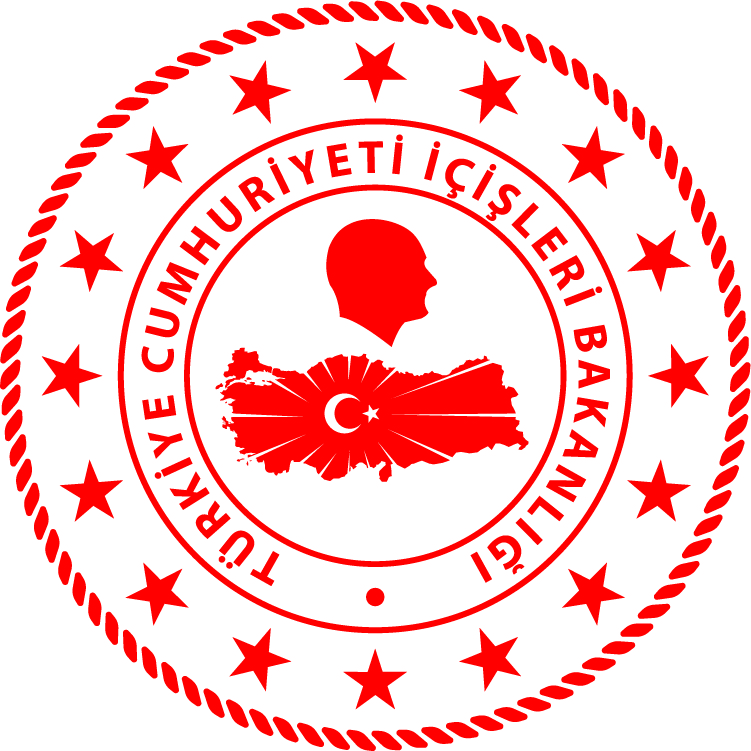 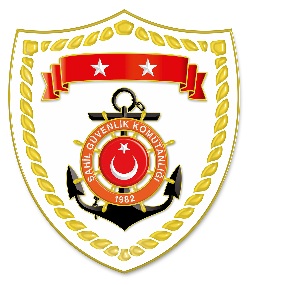 Ege BölgesiAkdeniz Bölgesi*Paylaşılan veriler deniz yoluyla yapılan düzensiz göç esnasında meydana gelen ve arama kurtarma faaliyetleri icra edilen olaylara ait bilgiler içerdiğinden olayların bitiminde değişiklik gösterebilmektedir. Nihai istatistikî verilere, sona eren ay verisi olarak www.sg.gov.tr/duzensiz_goc_istatistikleri.html  linkinden ulaşılabilmektedir.*Statistical information given in the table may vary because they consist of data related incidents which were occured and turned into search and rescue operations. The exact numbers at the end of the related month is avaliable on www.sg.gov.tr/duzensiz_goc_istatistikleri.html	S.NoTARİHMEVKİ VE SAATDÜZENSİZ GÖÇ VASITASIYAKALANAN TOPLAM DÜZENSİZ GÖÇMEN KAÇAKÇISI/ŞÜPHELİKURTARILAN TOPLAM DÜZENSİZ GÖÇMEN/ŞAHIS SAYISIBEYANLARINA GÖRE KURTARILAN
 DÜZENSİZ GÖÇMEN UYRUKLARI120 Temmuz 2020ÇANAKKALE/Ayvacık
02.40Lastik Bot-3128 Kongo, 2 Gambiya, 1 Angola220 Temmuz 2020BALIKESİR/Ayvalık
04.50Ada üzerinden-3929 Afganistan, 10 Kamerun320 Temmuz 2020İZMİR/Dikili
06.49Lastik Bot-1711 Suriye, 6 Somali420 Temmuz 2020BALIKESİR/Ayvalık
07.05Lastik Bot-4320 Afganistan, 7 Somali, 4 Irak,
4 Güney Afrika, 4 Kongo, 
3 İran, 1 SuriyeS.NoTARİHMEVKİ VE SAATDÜZENSİZ GÖÇ VASITASIYAKALANAN TOPLAM DÜZENSİZ GÖÇMEN KAÇAKÇISI/ŞÜPHELİKURTARILAN TOPLAM DÜZENSİZ GÖÇMEN/ŞAHIS SAYISIBEYANLARINA GÖRE KURTARILAN
 DÜZENSİZ GÖÇMEN UYRUKLARI120 Temmuz 2020ANTALYA/Kaş
19.25Yüzerek-11 Suriye